Załącznik 2. Formularz zgłoszeniowy na szkolenie on-line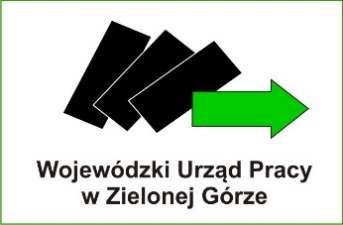                           21.09.2021                     godz. 10.00-13.00     Zarządzanie sobą w czasieWypełniony formularz należy przesłać na adres e-mails.franciszkowska@wup.zgora.plOGÓLNE INFORMACJESzkolenie jest bezpłatne.Formularz zgłoszeniowy musi być podpisany przez uczestnika szkolenia.Zgłoszenie na szkolenie przyjmowane jest tylko na formularzu do dnia 17.09.2021 r.Potwierdzenie przyjęcia zgłoszenia oraz link do szkolenia uczestnik otrzyma na wskazany adres mailowy.Ze względu na charakter szkolenia liczba uczestników jest ograniczona 
(50 osób).O przyjęciu na szkolenie decyduje kolejność zgłoszeń. Zasady przetwarzania danych osobowych określa poniższa klauzula informacyjna. Przesyłając do WUP niniejszy formularz zgłoszeniowy uczestnik potwierdza, że przyjmuje do wiadomości zasady w niej zawarte.……………………………………………………….…                                   	Data i podpis uczestnika KLAUZULA INFORMACYJNAW związku z przesłaniem niniejszego formularza zgłoszeniowego na szkolenie on-line Wojewódzki Urząd Pracy w Zielonej Górze pozyskuje Państwa dane osobowe, a w szczególności imię, nazwisko i adres e-mail (oraz pośrednio miejsce pracy, jeśli zgłoszenie zostanie przesłane ze służbowej skrzynki mailowej zawierającej nazwę pracodawcy) i z tego względu zgodnie z art. 13 Rozporządzenia Parlamentu Europejskiego i Rady (UE) 2016/679 z dnia 27 kwietnia 2016 r. 
w sprawie ochrony osób fizycznych w związku z przetwarzaniem danych osobowych i w sprawie swobodnego przepływu takich danych oraz uchylenia dyrektywy 95/46/WE (ogólne rozporządzenie 
o ochronie danych), tzw. RODO, Wojewódzki Urząd Pracy w Zielonej Górze informuje, co następuje:Administratorem Pani/Pana danych osobowych jest Wojewódzki Urząd Pracy w Zielonej Górze 
z siedzibą w Zielonej Górze przy ul. Wyspiańskiego 15, tel. /68/ 456 56 10, faks /68/ 327 01 11, e-mail: wup@wup.zgora.pl.Wojewódzki Urząd Pracy w Zielonej Górze wyznaczył Inspektora ochrony danych, którego dane kontaktowe są następujące: iod@wup.zgora.pl. Osoby, których dane dotyczą, mogą kontaktować się z Inspektorem ochrony danych we wszystkich sprawach związanych 
z przetwarzaniem danych osobowych oraz wykonywaniem praw przysługujących na mocy RODO.Pani/Pana dane osobowe będą przetwarzane w celu przeprowadzenia szkolenia on-line 
pt. „Zarządzanie sobą w czasie” na podstawie art. 6 ust. 1 lit. c) RODO w związku z art. 8 ust. 1 pkt 11) ustawy z dnia 20 kwietnia 2004 r. o promocji zatrudnienia i instytucjach rynku pracy (koordynowanie i świadczenie poradnictwa zawodowego) oraz § 65 pkt 3) lit. d) rozporządzenia Ministra Pracy i Polityki Społecznej z dnia 14 maja 2014 r. w sprawie szczegółowych warunków realizacji oraz trybu i sposobów prowadzenia usług rynku pracy (promowanie poradnictwa zawodowego).Przetwarzanie Pani/Pana danych osobowych nie odbywa się na podstawie art. 6 ust. 1 lit. f) RODO, tzn. nie dotyczy prawnie uzasadnionych interesów realizowanych przez administratora.Odbiorcami Pani/Pana danych osobowych jest operator pocztowy, jak również podmioty przetwarzające dane osobowe w imieniu administratora na podstawie zawartych umów/porozumień w sprawie powierzenia przetwarzania danych osobowych (np. podmiot świadczący usługi hostingu poczty elektronicznej). Pani/Pana dane osobowe mogą zostać ujawnione organom upoważnionym do otrzymania danych osobowych na podstawie innych przepisów prawa.Pani/Pana dane osobowe nie będą przekazywane do państwa trzeciego lub organizacji międzynarodowej.Pani/Pana dane osobowe będą przechowywane przez okres niezbędny do zrealizowania 
i przeprowadzenia przedsięwzięcia oraz spełnienia obowiązków archiwizacyjnych (na podstawie Zarządzenia nr 12 Dyrektora Wojewódzkiego Urzędu Pracy w Zielonej Górze z dnia 17 maja 2018 r. w sprawie ustalenia i wprowadzenia w Wojewódzkim Urzędzie Pracy w Zielonej Górze Instrukcji kancelaryjnej, Jednolitego rzeczowego wykazu akt i Instrukcji w sprawie organizacji
i zakresu działania archiwum zakładowego - z późn. zm.).W związku z przetwarzaniem Pani/Pana danych osobowych przysługują określone prawa, tj.:prawo dostępu do treści danych osobowych oraz prawo otrzymania ich kopii;prawo do żądania sprostowania (poprawiania) danych osobowych;prawo do żądania ograniczenia przetwarzania danych osobowych, w przypadkach określonych w art. 18 RODO;prawo wniesienia sprzeciwu wobec przetwarzania danych osobowych, w przypadkach określonych w art. 21 RODO.Przetwarzanie Pani/Pana danych osobowych nie odbywa się na podstawie uprzednio udzielonej zgody na przetwarzanie danych – w związku z tym nie ma możliwości zrealizowania prawa do cofnięcia zgody w dowolnym momencie bez wpływu na zgodność z prawem przetwarzania, którego dokonano na podstawie zgody przed jej cofnięciem.Ma Pani/Pan prawo wniesienia skargi do organu nadzorczego (Urzędu Ochrony Danych Osobowych, adres: ul. Stawki 2, 00-193 Warszawa), gdy uzna Pani/Pan, iż przetwarzanie danych osobowych Pani/Pana dotyczących narusza przepisy RODO.Podanie danych osobowych jest dobrowolne, jednak konsekwencją niepodania danych osobowych będzie brak możliwości udziału w szkoleniu.W stosunku do Pani/Pana danych osobowych nie będzie stosowane zautomatyzowane podejmowanie decyzji, w tym w formie profilowania.       UWAGA: Prosimy o nienagrywanie spotkań i osób uczestniczących.DANE KONTAKTOWE UCZESTNIKADANE KONTAKTOWE UCZESTNIKAIMIĘ I NAZWISKOSTANOWISKOREPREZENTOWANY URZĄDTELEFONE-MAIL